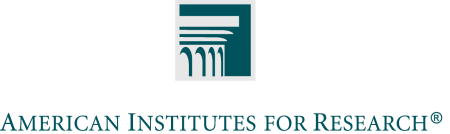 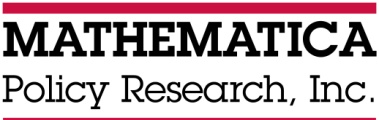 According to the Paperwork Reduction Act of 1995, no persons are required to respond to a collection of information unless it displays a valid OMB number. The valid OMB control number of this information collection is XXXX-XXXX. The time required to complete this information collection is estimated to average 10 minutes per survey, including the time to review instructions, search existing data resources, gather the data needed, and complete and review the information collection. If you have any comments concerning the accuracy of the time estimates(s) or suggestion for improving this form, please write to: U.S. Department of Education, Washington, 20202-4651. If you have comments or concerns regarding the status of your individual submission of this form, write directly to:Institute of Education Sciences, US Department of Education, 555 New Jersey Ave, NW, Washington, DC 20208.Professional Background and 
Current Teaching AssignmentPlease be sure to answer questions only for the school where you received the survey. We will refer to the school where you received this survey as “this school”.1. How do you classify your main teaching assignment at this school, that is, the activity at which you spend most of your time during the current school year (2010–11)? (Check one box only.)1		Full-time teacher working at this school2		Part-time teacher working at this school3		Itinerant teacher (e.g., your assignment requires that you provide 
 	instruction at more than one school)4		Long-term substitute (e.g., your assignment requires that you fill the role 
 	of a regular teacher on a long-term basis, but you are still considered a substitute)2. How many years of teaching experience do you have: (Write in number of years. Count the current year as one full year.) 3. In the current school year (2010–11), in what grades are the students that you teach in this school? (Check all that apply.)4. At this school, what is the total number of students enrolled in the class(es) you taught during your most recent full week of teaching? (Write the number of students.)  (Total number of students)5. In this school, how many of the students you teach are considered: (Write the number of students or check one box in each row.)Your School Climate and Culture6. Please indicate the extent to which you agree or disagree with each of the following statements about your school environment. (Circle one number in each row.)7. Please indicate the extent to which you agree or disagree with the following statements about your principal. (Circle one number in each row.)8. Please indicate the extent to which you agree or disagree with the following statements about your principal. (Circle one number in each row.)9. Please indicate the extent to which you agree or disagree with each of the following statements. (Circle one number in each row.)School Improvement10. How often do you engage in the following activities? (Circle one number in each row.)11. How much of a challenge is each of the following to your efforts or this school’s efforts to improve student performance? (Circle one number in each row.)Your Background12. Did you participate, or are you currently participating in an alternate route to certification/licensure (fast-track) program? 1		No2		Yes13. Please describe the certification(s)/ license(s)/ credential(s)/ endorsement(s) you hold. (Check all that apply in each column.) 14. Do you have a bachelor’s degree? (Check one box and write in year if applicable.)1		No		GO TO THE END OF THE SURVEY	Yes		If yes, write in year bachelor’s degree was received.	15. What was your bachelor’s field of study?(Write in bachelor’s field of study)16. Do you have a master’s degree? 1		No		GO TO THE END OF THE SURVEY2		Yes		If yes, write in year master’s degree was received. 17. What was your master’s field of study?(Write in master’s field of study)Wrap-Up18. Is there is anything else you would like to tell us about improvement strategies and the School Improvement Grant (SIG) in your school?19. If you have any comments on how we could improve any of the questions in this survey, or questions we should consider adding to this survey, please write your suggestions below. Thank you!PLEASE follow the directions on the next page to return this survey by mail.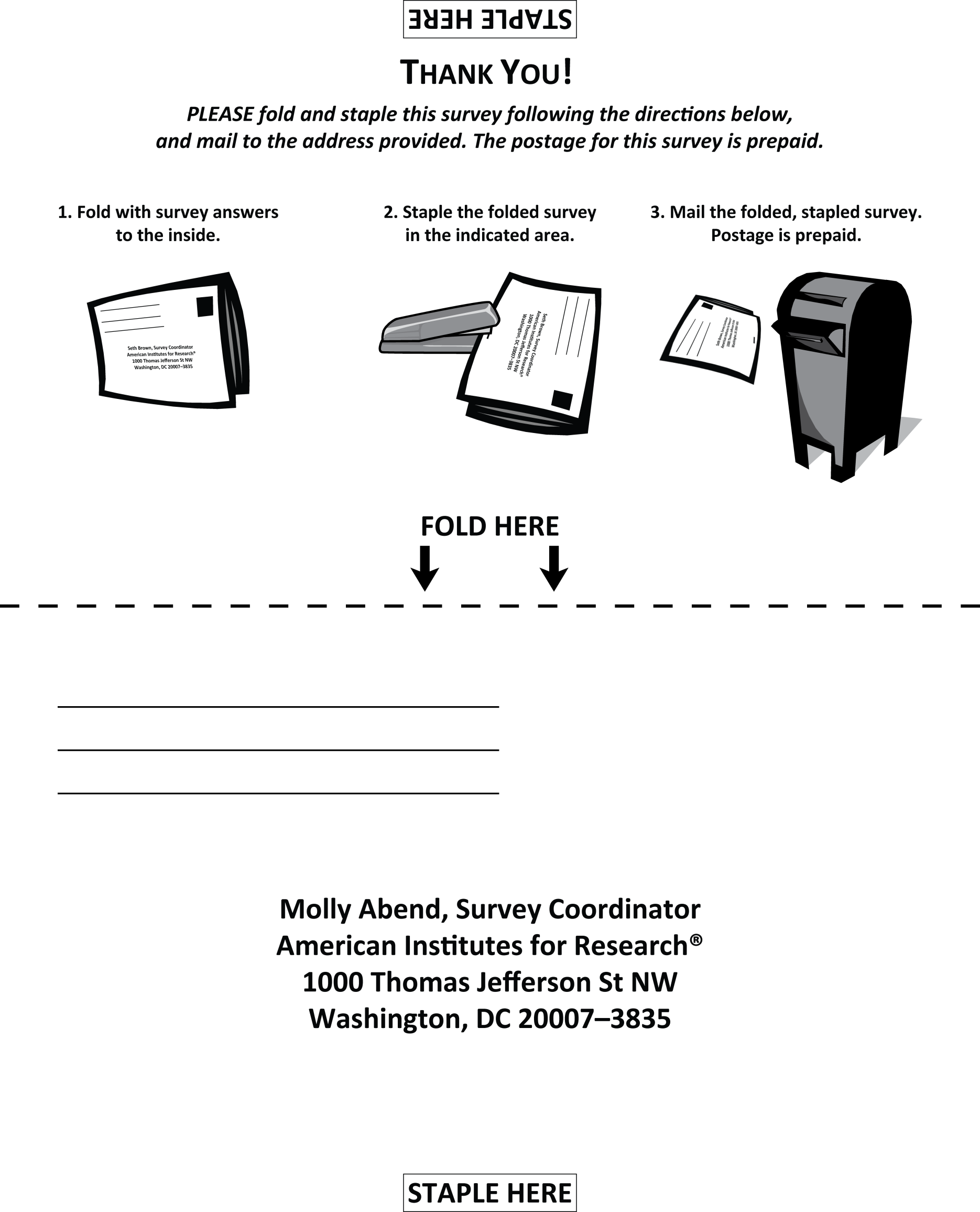 Number of yearsNumber of yearsa.Teaching in totalyearsb.Teaching at this schoolYearsPre-KK123456789101112Ungraded123456789101112131415Number of studentsNoneDon’t knowa.Students with individualized education programs (IEPs)b.Students classified as limited English proficient (LEP) or English language learners (ELLs)Strongly disagreeDisagreeAgreeStrongly agreea.At this school, we have a common understanding of the objectives we’re trying to achieve with students1234b.Goals and priorities for this school are clear1234c.Most teachers at this school have values and philosophies of education that are similar to my own.1234d.Most of my colleagues share a focused vision for student learning1234e.Once we start a new program, we follow up to make sure that it’s working.1234f.I worry that we are adopting too many different programs and practices in this school1234g.This school generally chooses only those school improvement opportunities that fit with our improvement goals and strategies1234h.If teachers in this school work hard, we can meet our school’s goals for student achievement1234The principal in my school…Strongly disagreeDisagreeAgreeStrongly agreea.Carefully tracks students’ academic progress 1234b.Understands how children learn1234c.Makes clear to the staff his or her expectations for meeting instructional goals1234d.Sets high expectations for student learning1234e.Actively monitors the quality of teaching in this school1234f.Presses teachers to implement what they have learned in professional development1234g.Knows what is going on in my classroom1234Strongly disagreeDisagreeAgreeStrongly agreea.The principal has confidence in the expertise of the teachers1234b.I trust the principal at his or her word1234c.The principal takes a personal interest in the professional development of teachers1234d.The principal looks out for the personal welfare of the faculty members1234e.The principal places the needs of children ahead of personal and political interests1234f.The principal at this school is an effective manager who makes the school run smoothly1234Strongly disagreeDisagreeAgreeStrongly agreea.I usually look forward to each working day at this school 1234b.I wouldn’t want to work in any other school1234c.I would recommend this school to parents seeking a place for their child1234d.Teachers in this school are comfortable discussing beliefs about teaching and learning1234e.Teachers in this school are willing to question one another’s views on issues of teaching and learning1234f.Teachers in this school trust each other1234g.I know how to engage even the most difficult or unmotivated student1234h.If a student in my class becomes disruptive, I know some techniques to redirect him or her quickly1234i.I can provide an alternative explanation or example when students are confused1234NeverRarelySometimesOftena.Review student achievement data to guide my instructional planning1234b.Read about educational research findings or best practices1234c.Consult with other teachers about challenges I am facing in the classroom1234d.Ensure that the academic content of my classes is aligned with state content standards1234e.Share the content of my lesson plans with other teachers1234f.Put in extra hours of work outside of instructional time1234g.Inform parents of opportunities to become involved in the school and resources that are available to them1234h.Discuss what I’ve learned in professional development activities with other teachers1234Type of ChallengeNot a challengeMinor challengeModerate challengeMajor challengea.Large class size and/or case load 1234b.Inadequate or substandard facilities1234c.Too few textbooks and other instructional materials1234d.Textbooks and instructional materials that are not aligned with state standards1234e.Poor student discipline1234f.Insufficient parent involvement1234g.Large number of student transfers into this school or your class at various points during the year1234h.Low student motivation1234i.Low staff morale1234j.Low and/or erratic student attendance1234k.Other: _______________________________________________A. Level(s) of certification/ licensure/ credential/ endorsementB. Subject endorsement area(s)C. Certification/ licensure/ credential/endorsement for teaching special populationsD. Type(s) of certification/ licensure/ credential/ endorsement1 		Elementary 2 		Middle3 		Secondary4 		K5 		Grade 16 		Grade 27 		Grade 38 		Grade 49 		Grade 510 		Grade 611 		Grade 712 		Grade 813 		Grade 914 		Grade 1015 		Grade 1116 		Grade 1217 		Other1		English2		Reading/language
		arts3		Mathematics4		Science 5		Social sciences6		Foreign languages7		Music/arts8		PE/health9		No subject area 
		certification10		Other 1		ESL/bilingual2			Special education1 	Advanced (e.g., 
		National Board for 
		Professional 
		Teaching 
		Standards 
		certification)2 	Regular or 
		standard3 	Probationary or 
		preliminary 4 	Provisional5 	Temporary6 	Emergency or 
		waiver7 	Interim waiver	Other 